REQUEST FOR QUOTE (RFQ)Appointment of a suitable service provider FOR refurbishment of an existing Science Laboratory at Mabushe High School, Lenyenye, Ramalema Tickey Line in Limpopo.  BIDDING STRUCTURESIGNATURE OF BIDDER:…………………………………………………………	DATE: ………………………………………………………………………………CAPACITY UNDER WHICH THIS BID IS SIGNED:PURPOSE OF BIDAppointment of a suitable service provider for refurbishment of an existing science laboratory at Mabushe High School, Lenyenye, Ramalema Tickey line in Limpopo.SCOPE OF WORKAppointment of a suitable service provider for refurblishment of an existing science laboratory at Mabushe High School, Lenyenye, Ramalema Tickey line in Limpopo.TECHNICAL REQUIREMENTS, PRICE AND PREFERENCE POINTSThe First stage, Preferential Procurements in ATNS will be implemented in line with the PPPFA and ATNS shall evaluate suppliers in accordance with the B-BBEE Codes of Good Practice.  The Second stage,Bids will be evaluated for Mandatory Technical Requirements. During this stage, Tender response documentation will be evaluated against compliance to the Mandatory documents required. Failure to submit Mandatory documents will result in disqualification.  The Third stage, Bids will be evaluated for Functionality of which 100 points shall be awarded for functionality. Bidders will be considered further if they achieve the minimum prescribed qualifying score for functionality. Bidders that fail to achieve the minimum qualifying score of 70% will be disqualified and not evaluated further.Selection CriteriaThe Fourth stage, bids will be evaluated in terms of the 80/20 preference point system. Only bids that provide meet mandatory requirements and 70% of f requested for Technical and Functional requirements including the presentation will be evaluated in accordance with the 80/20 preference point systemQuotations will be evaluated in terms of ATNS’ Procurement Policies and Procedures using the 80:20 point system. 80 points will be awarded for price and 20 points for B-BBEE points claimed. SUBMISSION INSTRUCTIONS:Potential service providers are requested to provide a quotation that addresses all the items listed in the specification section as stated above. Failing to comply with the instruction will lead to bids being disqualified.Each quotation should also include the following information:The expiration date for the Quotation, if any.Details of the contact person dealing with the quotation.CSD Summary Report.Black Economic Empowerment status of the service provider or legal identity of B-BBEE partner as well as the physical and postal address of the B-BBEE partner and capital structure. Should it be necessary for a supplier to obtain clarity on any matter arising from or referred to in this RFQ document, please refer your enquiries, in writing, to the contact person(s) listed below. ATNS reserves the right to place responses to such queries on the website.SUBMISSION OF QUOTATION:The RFQ Documents shall be delivered to the below:Email: BusisiweMo@atns.co.zaPART AINVITATION TO BIDPART BTERMS AND CONDITIONS FOR BIDDINGNB: FAILURE TO PROVIDE / OR COMPLY WITH ANY OF THE ABOVE PARTICULARS MAY RENDER THE BID INVALID.SIGNATURE OF BIDDER:					……………………………………………CAPACITY UNDER WHICH THIS BID IS SIGNED:		……………………………………………(Proof of authority must be submitted e.g. company resolution)DATE:								…………………………………………...PROTECTION OF PERSONAL INFORMATION The Service Provider shall ensure that its employees, representatives and officers, comply with the provisions of the Protection of Personal Information Act, 2013 (“POPIA”) and all other applicable data protection laws and, without limitation to the aforegoing, shall ensure the security and confidentiality of all Personal Information processed by that Party is in accordance with POPIA and all other applicable data protection laws.The Service Provider must only process personal information of the Company and third parties on behalf of the Company, with the Company’s knowledge or authorisation, treat such information which comes to their knowledge as confidential and must not disclose it unless required by law or in the course of the proper performance of the Service Provider’s duties. The Service Provider must comply with the responsible party’s obligations in clause section 19 of POPIA. Where the Service Provider, its agents, subcontractors, officers, directors, shareholders, representatives, or employees has/have access to any Personal Information held by the Company for any reason in connection with this Agreement or is/are supplied with or otherwise provided with Personal Information by the Company or on behalf of the Company for any purpose, or are supplied with or otherwise provided with Personal Information relating to the Services, the Service Provider shall:process such Personal Information only for purposes of performing its/their obligations under this Agreement and shall not otherwise modify, amend or alter the contents of such Personal Information or disclose or permit the disclosure of such Personal Information to any third party, unless specifically authorised to do so by the Company or as required by law or any regulatory authority, and shall take all such steps as may be necessary to protect and safeguard such Personal Information;without prejudice to the generality of the foregoing, ensure that appropriate, reasonable technical and organisational measures shall be taken by it/them to prevent –the unauthorised or unlawful processing of such Personal Information; and the accidental loss or destruction of, or damage to, such Personal Information; and promptly notify the Company when it becomes aware of any unauthorised, unlawful or dishonest conduct or activities, or any breach of the terms of this Agreement relating to Personal Information.The Service Provider shall be liable for all claims, demands, actions, costs, expenses (including but not limited to reasonable legal costs and disbursements), fines, losses and damages arising from or incurred by reason of any wrongful processing of any Personal Information by the Service Provider (including its agents, subcontractors, officers, representatives or employees) for any breach of its obligations or warranties in terms of clause Error! Reference source not found.Both Parties will comply with their obligations under POPIA in relation to personal information for which they are the responsible party. The Service Provider must notify the Company immediately where there are reasonable grounds to believe that personal information has been accessed or acquired by any unauthorised person (Data Breach) and must assist the Company, at its own cost: a) with any investigation or notice to the Regulator or data subjects that the Company may make in relation to a Data Breach; and b) in responding to any directions by the Regulator to publicise the Data Breach, including assisting the Company to make public announcements if required. The Service Provider indemnifies the Company against any civil or criminal action or administrative fine or other penalty or loss as a result of the Service Provider’s breach of this clause. POPIA CONSENT The Service Provider, by submitting its proposal/ quotation, consents to the use of his/her personal information contained therein and confirms that:The information is voluntarily supplied, without undue influence from any party; andThe information is necessary for the purposes of the engagement with ATNS.The tenderer acknowledges that he /she is aware of his/her right to:Access the information at any reasonable time for the purposes of rectification thereof;Object to the processing of the information;Lodge a compliant with the Information Regulator.Date:30 September 2022DepartmentATNS: CSIRFQ NumberATNS/RFQ0037/Refurbishment Lab/2022Description of Goods/Service:Please see below on page 4Closing Date and Time:21 October 2022 @ 10h00 Expected delivery dateTBC to the appointed bidder.Compulsory Requirements:B-BBEE CertificateTax PinCSD ReportBanking Details with bank stampID copies of members/directorsCK DocumentsPricing Schedule/QuotationSigned and completed SBD FormsDescriptionAppointment of a suitable service provider for refurbishment t of an existing science laboratory at Mabushe High School, Lenyenye, Ramalema Tickey line in Limpopo.Compulsory BriefingCompulsory Briefing Session: Wednesday, 12 October, 2022 @09h00 Mabushe High School, Lenyenye,RamalemaTickey Line inLimpopoMandatory CriteriaCIDB 1GB PE or higher The Service provider shall submit Proof of Residenceshowing which proves that they are situated in Limpopo Province. A Rates & Taxes statement, lease agreement or equivalent may be used as proof.Quotation Delivery AddressBusisiswemo@atns.co.za OR ATNS Company Limited,Eastgate Office Park, Block C,South Boulevard Road,Bruma,2298 Enquiries Procurement Specialist: Busisiswemo@atns.co.za The ATNS requests your quotation on the goods and/or services listed hereunder and/or on the available RFQ forms. Please furnish all information as requested and return your quotation on the date stipulated. Late and incomplete / missing documentations will invalidate the quotation submitted. Suppliers which are not registered on the government central supplier database will not be considered. ATNS is not obliged to accept the lowest or any submission received. ATNS reserves the rights to accept the whole or any portion of a quotation.This RFQ will be evaluated on the basis of the 80:20-point system as stipulated in the the ATNS’ Procurement Policies and Procedures.Indicate the type of Bidding/Biding Structure by marking with an ‘X’Indicate the type of Bidding/Biding Structure by marking with an ‘X’Individual Bidder	Joint Venture	Consortium	With Sub-Contractors	Other	If Individual:	If Individual:	Name of Bidder	Registration NumberVAT Registration NumberContact Person	Telephone Number	Fax Number	Cell Number(s)E-mail Address	Postal Address	Physical Address	If Joint Venture or Consortium, indicate the name/s of the partners:	If Joint Venture or Consortium, indicate the name/s of the partners:	Company Name	Registration NumberVAT Registration NumberContact Person	Telephone Number	E-mail Address	Fax Number	Postal Address	Physical Address	HAS AN VALID TAX CLEARANCE CERTIFICATE AND PIN BEEN SUBMITTED FOR CONSORTIUM, JOINT VENTURE AND/OR SUB CONTRACTORSHAS AN VALID TAX CLEARANCE CERTIFICATE AND PIN BEEN SUBMITTED FOR CONSORTIUM, JOINT VENTURE AND/OR SUB CONTRACTORSHAS AN VALID TAX CLEARANCE CERTIFICATE AND PIN BEEN SUBMITTED FOR CONSORTIUM, JOINT VENTURE AND/OR SUB CONTRACTORSYESNOPLEASE INDICATE THE TYPE OF YOUR COMPANY E.G. PRIVATE COMPANY OR CLOSED CORPORATION OR OTHERPLEASE INDICATE THE TYPE OF YOUR COMPANY E.G. PRIVATE COMPANY OR CLOSED CORPORATION OR OTHERIndicate the Type of CompanyScope of WorkDescription Alterations (Removal of existing work)Strip all existing desk or table tops from steel frames and prepare the steel frames for new topsReplace all table or desktops with hardwood similarly to the existing material Replace all basins situated on each desktop with new basins.Strip all existing vinyl tiles in the lab area and prepare the screeds for new vinyl tiles. All current trenches that are used for plumbing and electrical reticulation must be closed-up and new once chased in the screed at the right positions to receive new plumbing, electrical and gas reticulations. Strip the notice boards at the rear of the lab, make good of the wall in preparation for display cabinet of the dimensions (4400 mm x 600mm x 1000mm). Note:  dimensions (L, B and H).Strip out the existing green-board in preparation for a new installation of a whiteboard. Strip out the existing steel-door in preparation for new Lab door with burglar proofing.Sanding and scraping out the existing paint works in preparations for the new paint works for the internal walls of the Lab, Storeroom and Teachers Room.Remove the existing ceiling only in the Chemical storeroom in preparation to install new one.The Lab Desks renovation Supply and install 40 mm Laminated SALIGNA desktops eight (8) 900 mm wide and 4000 mm long with bullnose edges, height 900mm sanded, sealed and varnished, including an 18 mm melamine modesty panels on three sides to all the desks. Supply and install one (1) desktop for the front stage desk for Teacher’s demo and teachings is 3500mm x 900mm x 900mm. same specification as the one for the student desktops except the length. A 5–10 mm shadow line is allowed for between the modesty panel and top. Desks tops will be fixed to epoxy powder-coated steel frames and fixed to the concrete surface.There’re are currently eight (8) desks in the lab accommodating at least four (4) learners per desk. There is also a front stage desk for the Teachers to work on it while doing the demonstrations or teachings. The Total number of desks in the Science Lab is nine (9).  All Lab chairs to be replaced with the stools appropriate for a laboratory function and compatible with the Lab desks height.Flooring Supply and install FloorworX Superflex (or Similar approved) fully flexible vinyl floor tiles 610 mm x 610 mm x 2,0mm thick, manufactured in accordance with SANS 786:2000, laid in FloorworX No. 62 Plus acrylic adhesive (or similar approved) spread with a notched trowel on suitably prepared subfloor (elsewhere specified) with a hygrometer reading showing a moisture content of less than 70% and rolled with 68 kg three section metal roller on completion. Colour to be advised by the School Management. Allow for strip and seal of the vinyl flooring.Please install floor skirting alongside the internal walls in the Science Lab.Paint WorksPaint works will be required for the three rooms namely:Science Lab with dimensions (9100mm x 3000mm) x 2 sides, and (12000mm x 3000m) x 2 sides.  Ceiling painting should be in white for (12000mm x 3000mm). Note: We need to subtract window spacing on the side areas of the Science Lab. Window Area (1500mm x 970mm) x 9 of windows. Teacher’s room: paints works excluding ceiling area. Size of the room (3850mm x 3000mm) x 2 and (3000mm x 3000mm) x 2. Those are four walls of the room. Chemicals Storage Room: paints works only including the new ceiling to be installed. Size of the room (5000mm x 5100mm). NB. No wall painting required in this room. Plumbing InstallationEach existing and renovated Lab desk will be installed with the new basins (x9). Each basin shall be equipped with a cold water tap (new taps x 9) suitable for the Lab’s function. Currently there is no running water in the Lab. Provision for water reticulation to supply water to the Lab desk basins shall be made. The plumbing works will include installations of new drainage pipes .New plumbing for water drainage out of the Lab to the septic Tank will be excavated (600mm deep x 300mm)  and rehabitate the worked area. (Length of the excavation will 50 meters from the end point of the Lab to the septic tank. Include all bends, elbows and any required reducers for the plumbing till semptic tank.Ground excavation and concrete works (septic tank) will be in accordance to the septic tank dimensions for it to be submerged or buried underground. The pipe must laid at a require fall.Electrical InstallationAll electrification that is not compliant with the building regulations must be rectified and a new electrical certification of Compliance must be issued.Gas ReticulationSome science experiments will require the supply of gas to the gas apparatuses. Provision for gas reticulation will therefore be required, even though it may not be to all Lab desks. Three (3) desks will require gas reticulation (2 x Front desks and 1 x Teachers desk)General Items  Currently the Science Lab does not have window blinds. Supply and install window blinds for nine (9) existing windows. The dimensions of the window blinds should be able to cover the existing window areas of dimensions (1500mm x 970mm) of each window space. Quantity of the blinds will be nine (9) for those dimensions. Supply and install double door main entrance into the Science Laboratory. The double door type must standard solid double doors with a security burglar proofing. Dimensions (1510mm x 2040mm). (Note: Length and height) Supply and install new White boards as replacement to the existing green-boards. Erection of small platform in front of the whiteboard area to elevate the Teacher’s position while using the white board. Dimensions (4200mm x 870mm x 76mm)Pest Control Treatment in and around the existing Science Laboratory. Replacement of existing Fire Extinguishers including mountings on the wall (quantity two (2)).Supply and install Ceiling mounted Video Projector for projections onto the whiteboard.Fume CabinetThe Lab has an old fume extraction cabinet that is non-functional. The procurement of a new one is therefore necessary.Supply and installation, by specialist contractor, a ViVid Air VA600S or similar approved School Fume Extraction Cabinet with a size of 2120 mm high by 1000 mm wide. See image below.The contractor must include in their pricing all ancillary materials and labour required to install the equipment and make it functional.Electrical Power supply (15A) double socket to be supplied and installed on the table (floor area) to connect the Fume Cabinet.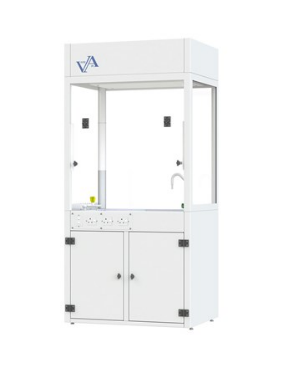 Chemical Waste Water ReticulationWater reticulation to allow for safe disposal of chemicals. A pit may be constructed for this purpose.Storage Septic Tank Specifications:1500 L Conservancy TankDiameter – 1550 mmHeight – 1280 mmLid – 290 mmFitting of the Tank:The tank should be secured underground, away from access to learners but should allow for easy access for safe disposal of contents once full.NB Note:The Bidder must ensure that the tank is a Conservancy Tank that is chemical resistant instead of a septic tank.Image of Septic Tank: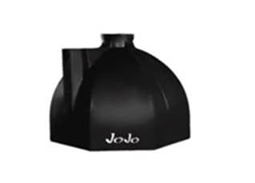 Mandatory CriteriaProof RequiredCIDB1 GB PE registration YESThe Service provider shall submit Proof of Residenceshowing which proves that they are situated in Limpopo Province. A Rates & Taxes statement, lease agreement or equivalent may be used as proof.YESMANDATORY REQUIREMENTCIDB1 GB PECIDB1 GB PECRITERIA GUIDELINES FOR THE APPLICATION OF WEIGHTINGEVALUATION CRITERIAWEIGHTINGCapacity and Experience:Verification of ReferencesThree (3) Contactable references of client bodies   for whom the tenderer has successfully completed projects of this nature and similar value in the past Five years.  The references shall include the following:Description of the projectProjects actual costs at completionYear completed Client name and contact detailsIf a complete record as per guideline and evidence is provided for Three (3) relevant projects: (20%)20%Capacity and Experience:Verification of ReferencesThree (3) Contactable references of client bodies   for whom the tenderer has successfully completed projects of this nature and similar value in the past Five years.  The references shall include the following:Description of the projectProjects actual costs at completionYear completed Client name and contact detailsIf a complete record as per guideline and evidence is provided for less than (3) but more than one relevant project: (10%)20%Capacity and Experience:Verification of ReferencesThree (3) Contactable references of client bodies   for whom the tenderer has successfully completed projects of this nature and similar value in the past Five years.  The references shall include the following:Description of the projectProjects actual costs at completionYear completed Client name and contact detailsIf a complete record and evidence is provided for None relevant projects: (0%)20%Proposed Project TeamThe tenderer shall provide a proposed management team for the project. For each team member, the following information shall be provided:Detailed Curriculum Vitae of key personnel (Plumber, Electrician, and Gas installation Technician) (20%):Construction Contract Manager: (10%)Site Foreman (10%) Detailed Curriculum Vitae of key personnel (20%):Construction Contract Manager: (10%)Site Foreman (10%) 20%A responsibility matrix that defines the roles, availability and responsibilities of the various team members (10%)A responsibility matrix that defines the roles, availability and responsibilities of the various team members (10%)10%A responsibility matrix that defines the roles, availability and responsibilities of the various team members (10%)If a no record and evidence is provided (0%)10%Construction ManagementConstruction Method StatementThe tenderer shall describe their understanding of the project requirements and the scope of work. The tenderer shall further provide and describe a methodology of construction that will meet both the project requirements and Scope of work. The Construction Method Statement shall therefore include and address the following:Scope of Work (1%)Site Establishment Plan (1%)Project Resources (Plant & Equipment) (2%)Construction Methodology (Technical Approach) (2%)OHS Plan (3%)Contractor Bi-Weekly Progress Reporting (1%)Construction method (10%)10%Bills of Quantities The bidder shall provide a BOQ for the project in both hard copy and excel format. The BOQ must follow a format as stipulated by the South African Council for Quantity Surveyors (SAAQS) and show in a table format with columns titled: Item No, Item Description, Unit of Measure Quantity, Rate and AmountIf a complete record as per guideline and evidence is provided: (40%).If a no record and evidence is provided (0%)40%Total100%Threshold70%Points for price80Points for B-BBEE (Max of 20):20B-BBEE status Level of ContributorNumber of Points(80/20 system)12021831441258667482Non-Compliant contributor0Procurement OFFICER:Busisiwe Molapisi Telephone:011 607 1000E-mail:BusisiweMo@atns.co.za  YOU ARE HEREBY INVITED TO BID FOR REQUIREMENTS OF THE (NAME OF DEPARTMENT/ PUBLIC ENTITY)YOU ARE HEREBY INVITED TO BID FOR REQUIREMENTS OF THE (NAME OF DEPARTMENT/ PUBLIC ENTITY)YOU ARE HEREBY INVITED TO BID FOR REQUIREMENTS OF THE (NAME OF DEPARTMENT/ PUBLIC ENTITY)YOU ARE HEREBY INVITED TO BID FOR REQUIREMENTS OF THE (NAME OF DEPARTMENT/ PUBLIC ENTITY)YOU ARE HEREBY INVITED TO BID FOR REQUIREMENTS OF THE (NAME OF DEPARTMENT/ PUBLIC ENTITY)YOU ARE HEREBY INVITED TO BID FOR REQUIREMENTS OF THE (NAME OF DEPARTMENT/ PUBLIC ENTITY)YOU ARE HEREBY INVITED TO BID FOR REQUIREMENTS OF THE (NAME OF DEPARTMENT/ PUBLIC ENTITY)YOU ARE HEREBY INVITED TO BID FOR REQUIREMENTS OF THE (NAME OF DEPARTMENT/ PUBLIC ENTITY)YOU ARE HEREBY INVITED TO BID FOR REQUIREMENTS OF THE (NAME OF DEPARTMENT/ PUBLIC ENTITY)YOU ARE HEREBY INVITED TO BID FOR REQUIREMENTS OF THE (NAME OF DEPARTMENT/ PUBLIC ENTITY)YOU ARE HEREBY INVITED TO BID FOR REQUIREMENTS OF THE (NAME OF DEPARTMENT/ PUBLIC ENTITY)YOU ARE HEREBY INVITED TO BID FOR REQUIREMENTS OF THE (NAME OF DEPARTMENT/ PUBLIC ENTITY)YOU ARE HEREBY INVITED TO BID FOR REQUIREMENTS OF THE (NAME OF DEPARTMENT/ PUBLIC ENTITY)BID NUMBER:CLOSING DATE:CLOSING DATE:CLOSING TIME:CLOSING TIME:CLOSING TIME:DESCRIPTIONBID RESPONSE DOCUMENTS MAY BE DEPOSITED IN THE BID BOX SITUATED AT (STREET ADDRESS)BID RESPONSE DOCUMENTS MAY BE DEPOSITED IN THE BID BOX SITUATED AT (STREET ADDRESS)BID RESPONSE DOCUMENTS MAY BE DEPOSITED IN THE BID BOX SITUATED AT (STREET ADDRESS)BID RESPONSE DOCUMENTS MAY BE DEPOSITED IN THE BID BOX SITUATED AT (STREET ADDRESS)BID RESPONSE DOCUMENTS MAY BE DEPOSITED IN THE BID BOX SITUATED AT (STREET ADDRESS)BID RESPONSE DOCUMENTS MAY BE DEPOSITED IN THE BID BOX SITUATED AT (STREET ADDRESS)BID RESPONSE DOCUMENTS MAY BE DEPOSITED IN THE BID BOX SITUATED AT (STREET ADDRESS)BID RESPONSE DOCUMENTS MAY BE DEPOSITED IN THE BID BOX SITUATED AT (STREET ADDRESS)BID RESPONSE DOCUMENTS MAY BE DEPOSITED IN THE BID BOX SITUATED AT (STREET ADDRESS)BID RESPONSE DOCUMENTS MAY BE DEPOSITED IN THE BID BOX SITUATED AT (STREET ADDRESS)BID RESPONSE DOCUMENTS MAY BE DEPOSITED IN THE BID BOX SITUATED AT (STREET ADDRESS)BID RESPONSE DOCUMENTS MAY BE DEPOSITED IN THE BID BOX SITUATED AT (STREET ADDRESS)BID RESPONSE DOCUMENTS MAY BE DEPOSITED IN THE BID BOX SITUATED AT (STREET ADDRESS)BIDDING PROCEDURE ENQUIRIES MAY BE DIRECTED TOBIDDING PROCEDURE ENQUIRIES MAY BE DIRECTED TOBIDDING PROCEDURE ENQUIRIES MAY BE DIRECTED TOBIDDING PROCEDURE ENQUIRIES MAY BE DIRECTED TOBIDDING PROCEDURE ENQUIRIES MAY BE DIRECTED TOTECHNICAL ENQUIRIES MAY BE DIRECTED TO:TECHNICAL ENQUIRIES MAY BE DIRECTED TO:TECHNICAL ENQUIRIES MAY BE DIRECTED TO:TECHNICAL ENQUIRIES MAY BE DIRECTED TO:TECHNICAL ENQUIRIES MAY BE DIRECTED TO:TECHNICAL ENQUIRIES MAY BE DIRECTED TO:TECHNICAL ENQUIRIES MAY BE DIRECTED TO:TECHNICAL ENQUIRIES MAY BE DIRECTED TO:CONTACT PERSONCONTACT PERSONCONTACT PERSONCONTACT PERSONCONTACT PERSONCONTACT PERSONCONTACT PERSONCONTACT PERSONCONTACT PERSONTELEPHONE NUMBERTELEPHONE NUMBERTELEPHONE NUMBERTELEPHONE NUMBERTELEPHONE NUMBERTELEPHONE NUMBERTELEPHONE NUMBERTELEPHONE NUMBERTELEPHONE NUMBERFACSIMILE NUMBERFACSIMILE NUMBERFACSIMILE NUMBERFACSIMILE NUMBERFACSIMILE NUMBERFACSIMILE NUMBERFACSIMILE NUMBERFACSIMILE NUMBERFACSIMILE NUMBERE-MAIL ADDRESSE-MAIL ADDRESSE-MAIL ADDRESSE-MAIL ADDRESSE-MAIL ADDRESSE-MAIL ADDRESSE-MAIL ADDRESSE-MAIL ADDRESSE-MAIL ADDRESSSUPPLIER INFORMATIONSUPPLIER INFORMATIONSUPPLIER INFORMATIONSUPPLIER INFORMATIONSUPPLIER INFORMATIONSUPPLIER INFORMATIONSUPPLIER INFORMATIONSUPPLIER INFORMATIONSUPPLIER INFORMATIONSUPPLIER INFORMATIONSUPPLIER INFORMATIONSUPPLIER INFORMATIONSUPPLIER INFORMATIONNAME OF BIDDERNAME OF BIDDERPOSTAL ADDRESSPOSTAL ADDRESSSTREET ADDRESSSTREET ADDRESSTELEPHONE NUMBERTELEPHONE NUMBERCODECODENUMBERNUMBERNUMBERNUMBERCELLPHONE NUMBERCELLPHONE NUMBERFACSIMILE NUMBERFACSIMILE NUMBERCODECODENUMBERNUMBERNUMBERNUMBERE-MAIL ADDRESSE-MAIL ADDRESSVAT REGISTRATION NUMBERVAT REGISTRATION NUMBERSUPPLIER COMPLIANCE STATUSSUPPLIER COMPLIANCE STATUSTAX COMPLIANCE SYSTEM PIN:TAX COMPLIANCE SYSTEM PIN:ORORCENTRAL SUPPLIER DATABASE No: MAAAMAAAMAAAMAAAMAAAB-BBEE STATUS LEVEL VERIFICATION CERTIFICATEB-BBEE STATUS LEVEL VERIFICATION CERTIFICATETICK APPLICABLE BOX] Yes                      NoTICK APPLICABLE BOX] Yes                      NoTICK APPLICABLE BOX] Yes                      NoB-BBEE STATUS LEVEL SWORN AFFIDAVIT  B-BBEE STATUS LEVEL SWORN AFFIDAVIT  B-BBEE STATUS LEVEL SWORN AFFIDAVIT  B-BBEE STATUS LEVEL SWORN AFFIDAVIT  B-BBEE STATUS LEVEL SWORN AFFIDAVIT  [TICK APPLICABLE BOX] Yes                   No[TICK APPLICABLE BOX] Yes                   No[TICK APPLICABLE BOX] Yes                   No[A B-BBEE STATUS LEVEL VERIFICATION CERTIFICATE/ SWORN AFFIDAVIT (FOR EMES & QSEs) MUST BE SUBMITTED IN ORDER TO QUALIFY FOR PREFERENCE POINTS FOR B-BBEE][A B-BBEE STATUS LEVEL VERIFICATION CERTIFICATE/ SWORN AFFIDAVIT (FOR EMES & QSEs) MUST BE SUBMITTED IN ORDER TO QUALIFY FOR PREFERENCE POINTS FOR B-BBEE][A B-BBEE STATUS LEVEL VERIFICATION CERTIFICATE/ SWORN AFFIDAVIT (FOR EMES & QSEs) MUST BE SUBMITTED IN ORDER TO QUALIFY FOR PREFERENCE POINTS FOR B-BBEE][A B-BBEE STATUS LEVEL VERIFICATION CERTIFICATE/ SWORN AFFIDAVIT (FOR EMES & QSEs) MUST BE SUBMITTED IN ORDER TO QUALIFY FOR PREFERENCE POINTS FOR B-BBEE][A B-BBEE STATUS LEVEL VERIFICATION CERTIFICATE/ SWORN AFFIDAVIT (FOR EMES & QSEs) MUST BE SUBMITTED IN ORDER TO QUALIFY FOR PREFERENCE POINTS FOR B-BBEE][A B-BBEE STATUS LEVEL VERIFICATION CERTIFICATE/ SWORN AFFIDAVIT (FOR EMES & QSEs) MUST BE SUBMITTED IN ORDER TO QUALIFY FOR PREFERENCE POINTS FOR B-BBEE][A B-BBEE STATUS LEVEL VERIFICATION CERTIFICATE/ SWORN AFFIDAVIT (FOR EMES & QSEs) MUST BE SUBMITTED IN ORDER TO QUALIFY FOR PREFERENCE POINTS FOR B-BBEE][A B-BBEE STATUS LEVEL VERIFICATION CERTIFICATE/ SWORN AFFIDAVIT (FOR EMES & QSEs) MUST BE SUBMITTED IN ORDER TO QUALIFY FOR PREFERENCE POINTS FOR B-BBEE][A B-BBEE STATUS LEVEL VERIFICATION CERTIFICATE/ SWORN AFFIDAVIT (FOR EMES & QSEs) MUST BE SUBMITTED IN ORDER TO QUALIFY FOR PREFERENCE POINTS FOR B-BBEE][A B-BBEE STATUS LEVEL VERIFICATION CERTIFICATE/ SWORN AFFIDAVIT (FOR EMES & QSEs) MUST BE SUBMITTED IN ORDER TO QUALIFY FOR PREFERENCE POINTS FOR B-BBEE][A B-BBEE STATUS LEVEL VERIFICATION CERTIFICATE/ SWORN AFFIDAVIT (FOR EMES & QSEs) MUST BE SUBMITTED IN ORDER TO QUALIFY FOR PREFERENCE POINTS FOR B-BBEE][A B-BBEE STATUS LEVEL VERIFICATION CERTIFICATE/ SWORN AFFIDAVIT (FOR EMES & QSEs) MUST BE SUBMITTED IN ORDER TO QUALIFY FOR PREFERENCE POINTS FOR B-BBEE][A B-BBEE STATUS LEVEL VERIFICATION CERTIFICATE/ SWORN AFFIDAVIT (FOR EMES & QSEs) MUST BE SUBMITTED IN ORDER TO QUALIFY FOR PREFERENCE POINTS FOR B-BBEE]ARE YOU THE ACCREDITED REPRESENTATIVE IN SOUTH AFRICA FOR THE GOODS /SERVICES /WORKS OFFERED?ARE YOU THE ACCREDITED REPRESENTATIVE IN SOUTH AFRICA FOR THE GOODS /SERVICES /WORKS OFFERED?Yes                         No [IF YES ENCLOSE PROOF]Yes                         No [IF YES ENCLOSE PROOF]Yes                         No [IF YES ENCLOSE PROOF]ARE YOU A FOREIGN BASED SUPPLIER FOR THE GOODS /SERVICES /WORKS OFFERED?
ARE YOU A FOREIGN BASED SUPPLIER FOR THE GOODS /SERVICES /WORKS OFFERED?
ARE YOU A FOREIGN BASED SUPPLIER FOR THE GOODS /SERVICES /WORKS OFFERED?
ARE YOU A FOREIGN BASED SUPPLIER FOR THE GOODS /SERVICES /WORKS OFFERED?
ARE YOU A FOREIGN BASED SUPPLIER FOR THE GOODS /SERVICES /WORKS OFFERED?
Yes No
[IF YES, ANSWER THE QUESTIONNAIRE BELOW ]Yes No
[IF YES, ANSWER THE QUESTIONNAIRE BELOW ]Yes No
[IF YES, ANSWER THE QUESTIONNAIRE BELOW ]QUESTIONNAIRE TO BIDDING FOREIGN SUPPLIERSQUESTIONNAIRE TO BIDDING FOREIGN SUPPLIERSQUESTIONNAIRE TO BIDDING FOREIGN SUPPLIERSQUESTIONNAIRE TO BIDDING FOREIGN SUPPLIERSQUESTIONNAIRE TO BIDDING FOREIGN SUPPLIERSQUESTIONNAIRE TO BIDDING FOREIGN SUPPLIERSQUESTIONNAIRE TO BIDDING FOREIGN SUPPLIERSQUESTIONNAIRE TO BIDDING FOREIGN SUPPLIERSQUESTIONNAIRE TO BIDDING FOREIGN SUPPLIERSQUESTIONNAIRE TO BIDDING FOREIGN SUPPLIERSQUESTIONNAIRE TO BIDDING FOREIGN SUPPLIERSQUESTIONNAIRE TO BIDDING FOREIGN SUPPLIERSQUESTIONNAIRE TO BIDDING FOREIGN SUPPLIERSIS THE ENTITY A RESIDENT OF THE REPUBLIC OF SOUTH AFRICA (RSA)?		                                YES   NODOES THE ENTITY HAVE A BRANCH IN THE RSA?				                                YES   NODOES THE ENTITY HAVE A PERMANENT ESTABLISHMENT IN THE RSA?	                                                       YES   NODOES THE ENTITY HAVE ANY SOURCE OF INCOME IN THE RSA?		                                                       YES   NOIS THE ENTITY LIABLE IN THE RSA FOR ANY FORM OF TAXATION?		                                                  YES   NO IF THE ANSWER IS “NO” TO ALL OF THE ABOVE, THEN IT IS NOT A REQUIREMENT TO REGISTER FOR A TAX COMPLIANCE STATUS SYSTEM PIN CODE FROM THE SOUTH AFRICAN REVENUE SERVICE (SARS) AND IF NOT REGISTER AS PER 2.3 BELOW. IS THE ENTITY A RESIDENT OF THE REPUBLIC OF SOUTH AFRICA (RSA)?		                                YES   NODOES THE ENTITY HAVE A BRANCH IN THE RSA?				                                YES   NODOES THE ENTITY HAVE A PERMANENT ESTABLISHMENT IN THE RSA?	                                                       YES   NODOES THE ENTITY HAVE ANY SOURCE OF INCOME IN THE RSA?		                                                       YES   NOIS THE ENTITY LIABLE IN THE RSA FOR ANY FORM OF TAXATION?		                                                  YES   NO IF THE ANSWER IS “NO” TO ALL OF THE ABOVE, THEN IT IS NOT A REQUIREMENT TO REGISTER FOR A TAX COMPLIANCE STATUS SYSTEM PIN CODE FROM THE SOUTH AFRICAN REVENUE SERVICE (SARS) AND IF NOT REGISTER AS PER 2.3 BELOW. IS THE ENTITY A RESIDENT OF THE REPUBLIC OF SOUTH AFRICA (RSA)?		                                YES   NODOES THE ENTITY HAVE A BRANCH IN THE RSA?				                                YES   NODOES THE ENTITY HAVE A PERMANENT ESTABLISHMENT IN THE RSA?	                                                       YES   NODOES THE ENTITY HAVE ANY SOURCE OF INCOME IN THE RSA?		                                                       YES   NOIS THE ENTITY LIABLE IN THE RSA FOR ANY FORM OF TAXATION?		                                                  YES   NO IF THE ANSWER IS “NO” TO ALL OF THE ABOVE, THEN IT IS NOT A REQUIREMENT TO REGISTER FOR A TAX COMPLIANCE STATUS SYSTEM PIN CODE FROM THE SOUTH AFRICAN REVENUE SERVICE (SARS) AND IF NOT REGISTER AS PER 2.3 BELOW. IS THE ENTITY A RESIDENT OF THE REPUBLIC OF SOUTH AFRICA (RSA)?		                                YES   NODOES THE ENTITY HAVE A BRANCH IN THE RSA?				                                YES   NODOES THE ENTITY HAVE A PERMANENT ESTABLISHMENT IN THE RSA?	                                                       YES   NODOES THE ENTITY HAVE ANY SOURCE OF INCOME IN THE RSA?		                                                       YES   NOIS THE ENTITY LIABLE IN THE RSA FOR ANY FORM OF TAXATION?		                                                  YES   NO IF THE ANSWER IS “NO” TO ALL OF THE ABOVE, THEN IT IS NOT A REQUIREMENT TO REGISTER FOR A TAX COMPLIANCE STATUS SYSTEM PIN CODE FROM THE SOUTH AFRICAN REVENUE SERVICE (SARS) AND IF NOT REGISTER AS PER 2.3 BELOW. IS THE ENTITY A RESIDENT OF THE REPUBLIC OF SOUTH AFRICA (RSA)?		                                YES   NODOES THE ENTITY HAVE A BRANCH IN THE RSA?				                                YES   NODOES THE ENTITY HAVE A PERMANENT ESTABLISHMENT IN THE RSA?	                                                       YES   NODOES THE ENTITY HAVE ANY SOURCE OF INCOME IN THE RSA?		                                                       YES   NOIS THE ENTITY LIABLE IN THE RSA FOR ANY FORM OF TAXATION?		                                                  YES   NO IF THE ANSWER IS “NO” TO ALL OF THE ABOVE, THEN IT IS NOT A REQUIREMENT TO REGISTER FOR A TAX COMPLIANCE STATUS SYSTEM PIN CODE FROM THE SOUTH AFRICAN REVENUE SERVICE (SARS) AND IF NOT REGISTER AS PER 2.3 BELOW. IS THE ENTITY A RESIDENT OF THE REPUBLIC OF SOUTH AFRICA (RSA)?		                                YES   NODOES THE ENTITY HAVE A BRANCH IN THE RSA?				                                YES   NODOES THE ENTITY HAVE A PERMANENT ESTABLISHMENT IN THE RSA?	                                                       YES   NODOES THE ENTITY HAVE ANY SOURCE OF INCOME IN THE RSA?		                                                       YES   NOIS THE ENTITY LIABLE IN THE RSA FOR ANY FORM OF TAXATION?		                                                  YES   NO IF THE ANSWER IS “NO” TO ALL OF THE ABOVE, THEN IT IS NOT A REQUIREMENT TO REGISTER FOR A TAX COMPLIANCE STATUS SYSTEM PIN CODE FROM THE SOUTH AFRICAN REVENUE SERVICE (SARS) AND IF NOT REGISTER AS PER 2.3 BELOW. IS THE ENTITY A RESIDENT OF THE REPUBLIC OF SOUTH AFRICA (RSA)?		                                YES   NODOES THE ENTITY HAVE A BRANCH IN THE RSA?				                                YES   NODOES THE ENTITY HAVE A PERMANENT ESTABLISHMENT IN THE RSA?	                                                       YES   NODOES THE ENTITY HAVE ANY SOURCE OF INCOME IN THE RSA?		                                                       YES   NOIS THE ENTITY LIABLE IN THE RSA FOR ANY FORM OF TAXATION?		                                                  YES   NO IF THE ANSWER IS “NO” TO ALL OF THE ABOVE, THEN IT IS NOT A REQUIREMENT TO REGISTER FOR A TAX COMPLIANCE STATUS SYSTEM PIN CODE FROM THE SOUTH AFRICAN REVENUE SERVICE (SARS) AND IF NOT REGISTER AS PER 2.3 BELOW. IS THE ENTITY A RESIDENT OF THE REPUBLIC OF SOUTH AFRICA (RSA)?		                                YES   NODOES THE ENTITY HAVE A BRANCH IN THE RSA?				                                YES   NODOES THE ENTITY HAVE A PERMANENT ESTABLISHMENT IN THE RSA?	                                                       YES   NODOES THE ENTITY HAVE ANY SOURCE OF INCOME IN THE RSA?		                                                       YES   NOIS THE ENTITY LIABLE IN THE RSA FOR ANY FORM OF TAXATION?		                                                  YES   NO IF THE ANSWER IS “NO” TO ALL OF THE ABOVE, THEN IT IS NOT A REQUIREMENT TO REGISTER FOR A TAX COMPLIANCE STATUS SYSTEM PIN CODE FROM THE SOUTH AFRICAN REVENUE SERVICE (SARS) AND IF NOT REGISTER AS PER 2.3 BELOW. IS THE ENTITY A RESIDENT OF THE REPUBLIC OF SOUTH AFRICA (RSA)?		                                YES   NODOES THE ENTITY HAVE A BRANCH IN THE RSA?				                                YES   NODOES THE ENTITY HAVE A PERMANENT ESTABLISHMENT IN THE RSA?	                                                       YES   NODOES THE ENTITY HAVE ANY SOURCE OF INCOME IN THE RSA?		                                                       YES   NOIS THE ENTITY LIABLE IN THE RSA FOR ANY FORM OF TAXATION?		                                                  YES   NO IF THE ANSWER IS “NO” TO ALL OF THE ABOVE, THEN IT IS NOT A REQUIREMENT TO REGISTER FOR A TAX COMPLIANCE STATUS SYSTEM PIN CODE FROM THE SOUTH AFRICAN REVENUE SERVICE (SARS) AND IF NOT REGISTER AS PER 2.3 BELOW. IS THE ENTITY A RESIDENT OF THE REPUBLIC OF SOUTH AFRICA (RSA)?		                                YES   NODOES THE ENTITY HAVE A BRANCH IN THE RSA?				                                YES   NODOES THE ENTITY HAVE A PERMANENT ESTABLISHMENT IN THE RSA?	                                                       YES   NODOES THE ENTITY HAVE ANY SOURCE OF INCOME IN THE RSA?		                                                       YES   NOIS THE ENTITY LIABLE IN THE RSA FOR ANY FORM OF TAXATION?		                                                  YES   NO IF THE ANSWER IS “NO” TO ALL OF THE ABOVE, THEN IT IS NOT A REQUIREMENT TO REGISTER FOR A TAX COMPLIANCE STATUS SYSTEM PIN CODE FROM THE SOUTH AFRICAN REVENUE SERVICE (SARS) AND IF NOT REGISTER AS PER 2.3 BELOW. IS THE ENTITY A RESIDENT OF THE REPUBLIC OF SOUTH AFRICA (RSA)?		                                YES   NODOES THE ENTITY HAVE A BRANCH IN THE RSA?				                                YES   NODOES THE ENTITY HAVE A PERMANENT ESTABLISHMENT IN THE RSA?	                                                       YES   NODOES THE ENTITY HAVE ANY SOURCE OF INCOME IN THE RSA?		                                                       YES   NOIS THE ENTITY LIABLE IN THE RSA FOR ANY FORM OF TAXATION?		                                                  YES   NO IF THE ANSWER IS “NO” TO ALL OF THE ABOVE, THEN IT IS NOT A REQUIREMENT TO REGISTER FOR A TAX COMPLIANCE STATUS SYSTEM PIN CODE FROM THE SOUTH AFRICAN REVENUE SERVICE (SARS) AND IF NOT REGISTER AS PER 2.3 BELOW. IS THE ENTITY A RESIDENT OF THE REPUBLIC OF SOUTH AFRICA (RSA)?		                                YES   NODOES THE ENTITY HAVE A BRANCH IN THE RSA?				                                YES   NODOES THE ENTITY HAVE A PERMANENT ESTABLISHMENT IN THE RSA?	                                                       YES   NODOES THE ENTITY HAVE ANY SOURCE OF INCOME IN THE RSA?		                                                       YES   NOIS THE ENTITY LIABLE IN THE RSA FOR ANY FORM OF TAXATION?		                                                  YES   NO IF THE ANSWER IS “NO” TO ALL OF THE ABOVE, THEN IT IS NOT A REQUIREMENT TO REGISTER FOR A TAX COMPLIANCE STATUS SYSTEM PIN CODE FROM THE SOUTH AFRICAN REVENUE SERVICE (SARS) AND IF NOT REGISTER AS PER 2.3 BELOW. IS THE ENTITY A RESIDENT OF THE REPUBLIC OF SOUTH AFRICA (RSA)?		                                YES   NODOES THE ENTITY HAVE A BRANCH IN THE RSA?				                                YES   NODOES THE ENTITY HAVE A PERMANENT ESTABLISHMENT IN THE RSA?	                                                       YES   NODOES THE ENTITY HAVE ANY SOURCE OF INCOME IN THE RSA?		                                                       YES   NOIS THE ENTITY LIABLE IN THE RSA FOR ANY FORM OF TAXATION?		                                                  YES   NO IF THE ANSWER IS “NO” TO ALL OF THE ABOVE, THEN IT IS NOT A REQUIREMENT TO REGISTER FOR A TAX COMPLIANCE STATUS SYSTEM PIN CODE FROM THE SOUTH AFRICAN REVENUE SERVICE (SARS) AND IF NOT REGISTER AS PER 2.3 BELOW. 	BID SUBMISSION:BIDS MUST BE DELIVERED BY THE STIPULATED TIME TO THE CORRECT ADDRESS. LATE BIDS WILL NOT BE ACCEPTED FOR CONSIDERATION.ALL BIDS MUST BE SUBMITTED ON THE OFFICIAL FORMS PROVIDED–(NOT TO BE RE-TYPED) OR IN THE MANNER PRESCRIBED IN THE BID DOCUMENT.THIS BID IS SUBJECT TO THE PREFERENTIAL PROCUREMENT POLICY FRAMEWORK ACT, 2000 AND THE PREFERENTIAL PROCUREMENT REGULATIONS, 2017, THE GENERAL CONDITIONS OF CONTRACT (GCC) AND, IF APPLICABLE, ANY OTHER SPECIAL CONDITIONS OF CONTRACT.THE SUCCESSFUL BIDDER WILL BE REQUIRED TO FILL IN AND SIGN A WRITTEN CONTRACT FORM (SBD7).TAX COMPLIANCE REQUIREMENTSBIDDERS MUST ENSURE COMPLIANCE WITH THEIR TAX OBLIGATIONS. BIDDERS ARE REQUIRED TO SUBMIT THEIR UNIQUE PERSONAL IDENTIFICATION NUMBER (PIN) ISSUED BY SARS TO ENABLE   THE ORGAN OF STATE TO VERIFY THE TAXPAYER’S PROFILE AND TAX STATUS.APPLICATION FOR TAX COMPLIANCE STATUS (TCS) PIN MAY BE MADE VIA E-FILING THROUGH THE SARS WEBSITE WWW.SARS.GOV.ZA.BIDDERS MAY ALSO SUBMIT A PRINTED TCS CERTIFICATE TOGETHER WITH THE BID. IN BIDS WHERE CONSORTIA / JOINT VENTURES / SUB-CONTRACTORS ARE INVOLVED, EACH PARTY MUST SUBMIT A SEPARATE   TCS CERTIFICATE / PIN / CSD NUMBER.WHERE NO TCS PIN IS AVAILABLE BUT THE BIDDER IS REGISTERED ON THE CENTRAL SUPPLIER DATABASE (CSD), A CSD NUMBER MUST BE PROVIDED. NO BIDS WILL BE CONSIDERED FROM PERSONS IN THE SERVICE OF THE STATE, COMPANIES WITH DIRECTORS WHO ARE PERSONS IN THE SERVICE OF THE STATE, OR CLOSE CORPORATIONS WITH MEMBERS PERSONS IN THE SERVICE OF THE STATE.”